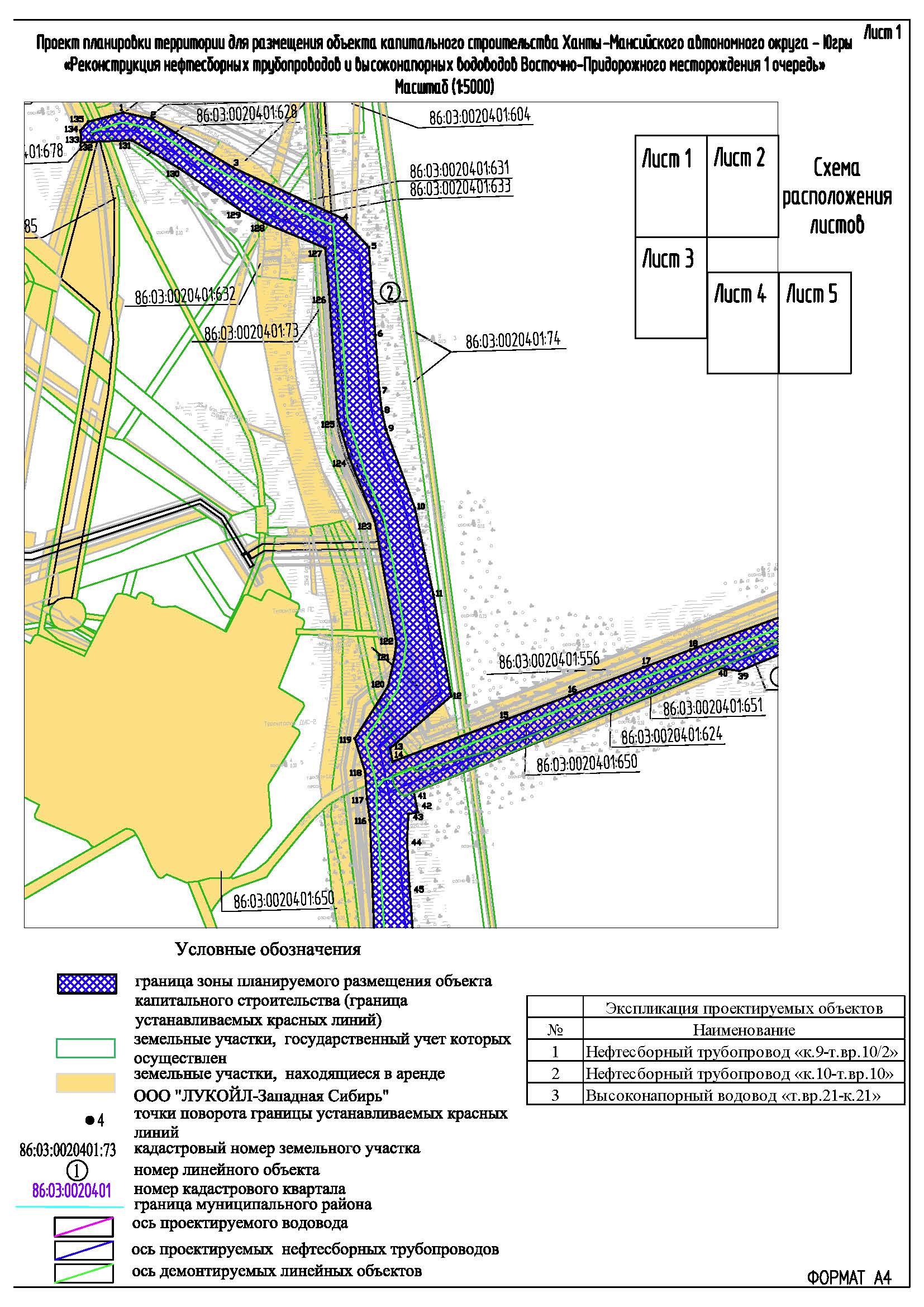 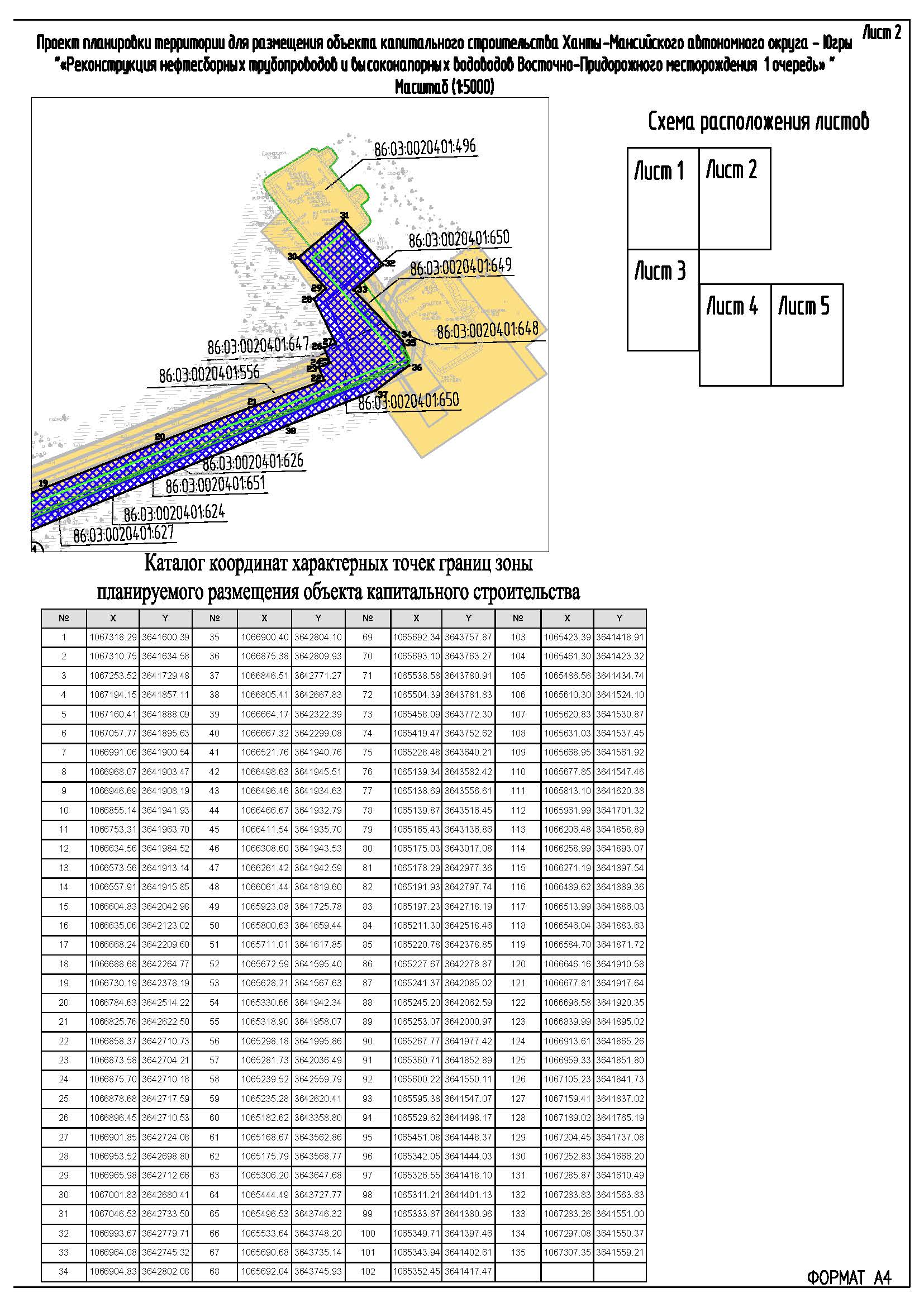 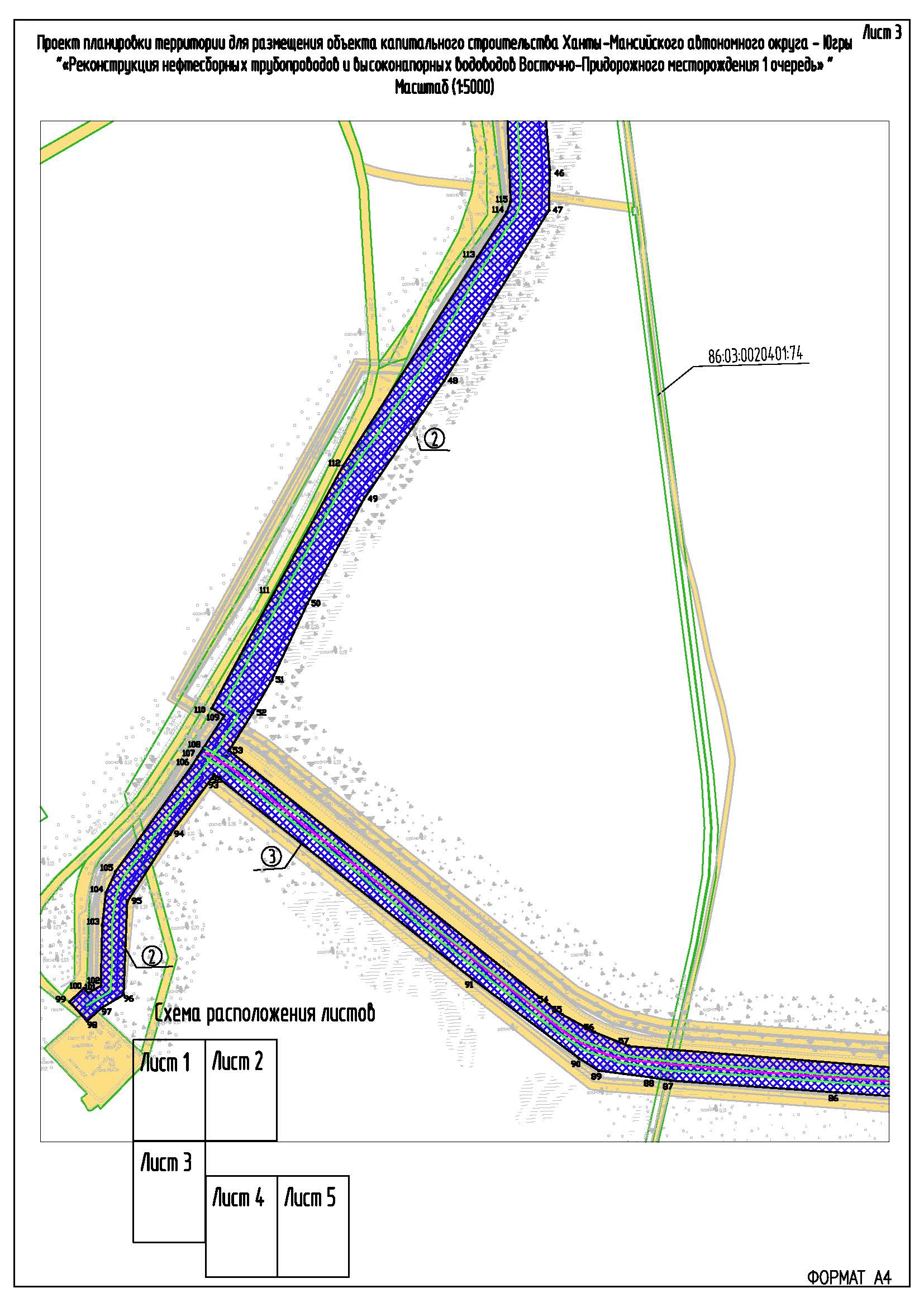 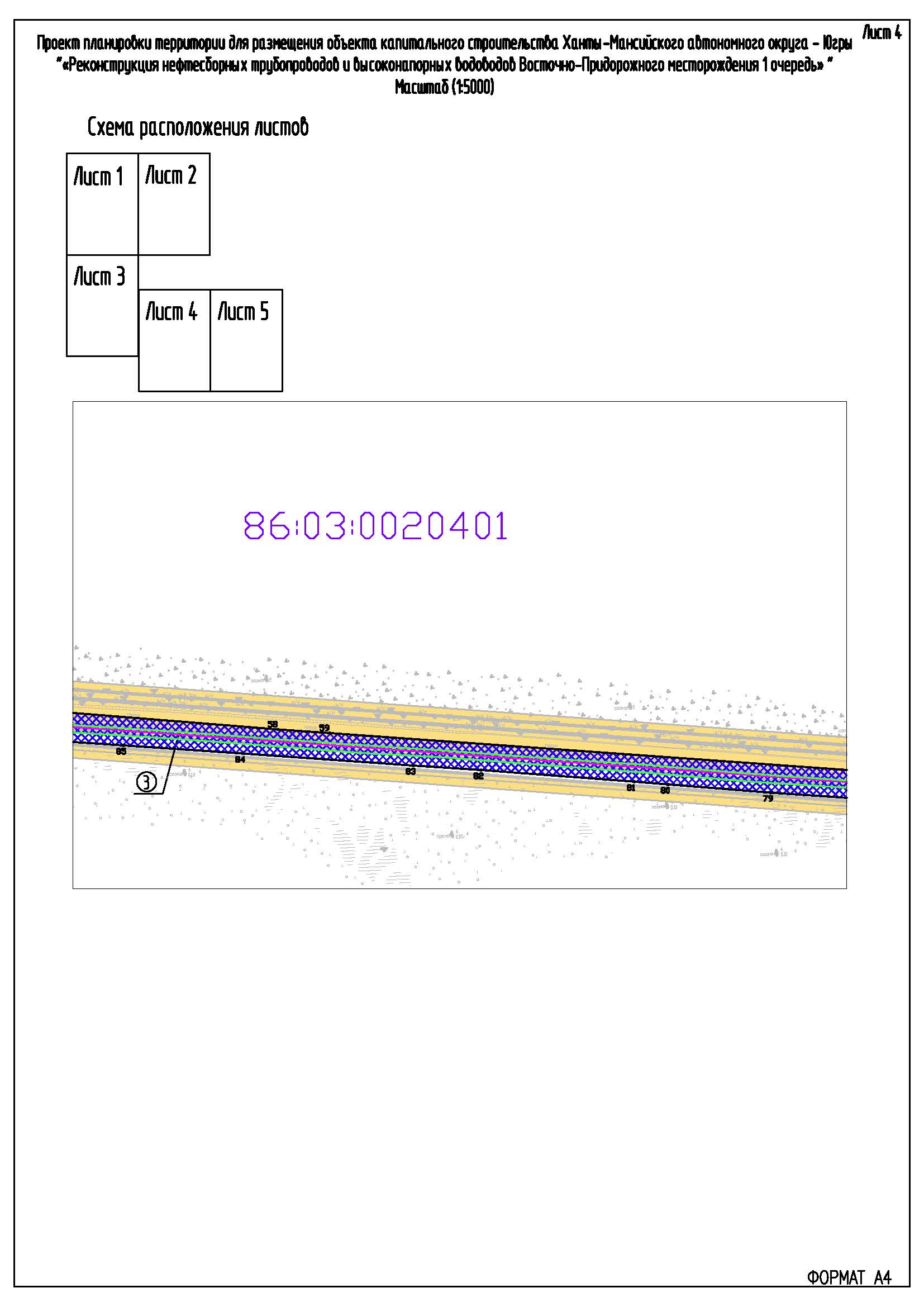 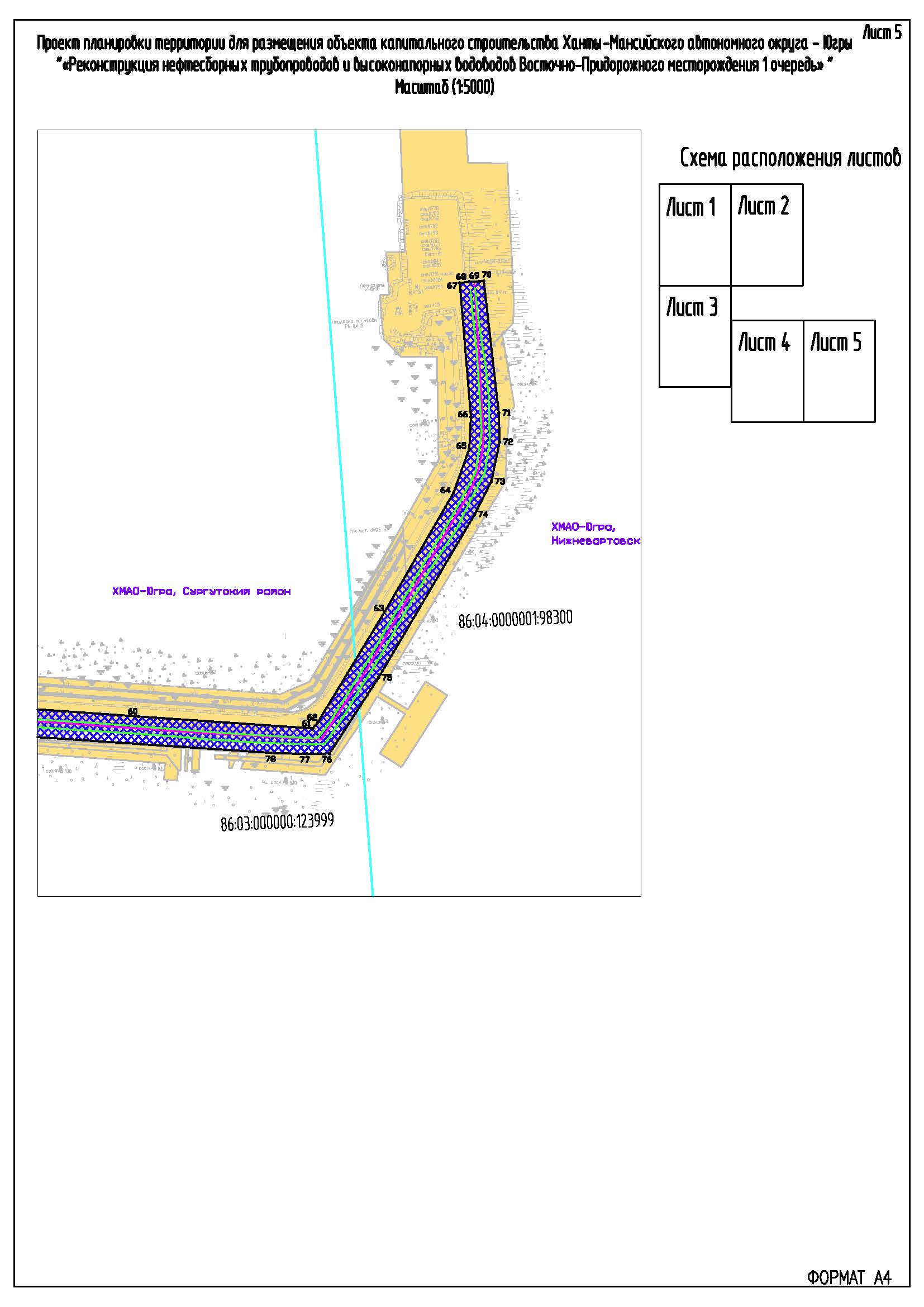 Положение о размещении объекта капитального строительства (линейного), расположенного на территории двух муниципальных образований Ханты-Мансийского автономного округа – Югры,  «Реконструкция нефтесборных трубопроводов и высоконапорных водоводов Восточно-Придорожного месторождения 1 очередь»Наименования, основные характеристики (категория, протяженность, проектная мощность, пропускная способность, грузонапряженность, интенсивность движения) и назначение планируемых для размещения линейных объектовПроектом «Реконструкция нефтесборных трубопроводов и высоконапорных водоводов Восточно-Придорожного месторождения 1 очередь» (далее – проектируемый объект) предусматривается реконструкция высоконапорного водовода и нефтесборных сетей:- Нефтесборный трубопровод «к.9-т.вр.10/2»;- Нефтесборный трубопровод «к.10-т.вр.10»;- Высоконапорный водовод «т.вр.21-к.21».Проектируемые нефтесборные трубопроводы относятся к промысловым трубопроводам. Транспортируемый продукт относится к категории 7. В зависимости от назначения и условий работы, проектируемому трубопроводу присвоен III класс, нормальная (Н1) категория.Проектируемые высоконапорные водоводы относятся к промысловым трубопроводам. Транспортируемый продукт относится к категории 9. В зависимости от назначения и условий работы, проектируемому трубопроводу присвоен III класс, к средней (С) категории.Таблица 1Основные характеристики проектируемых трубопроводовПеречень субъектов Российской Федерации, перечень муниципальных районов, городских округов в составе субъектов Российской Федерации, перечень поселений, населенных пунктов, внутригородских территорий городов федерального значения, на территориях которых устанавливаются зоны планируемого размещения линейных объектовВ административном отношении проектируемый объект расположен на территории муниципального образования Нижневартовский район и территории муниципального образования Сургутский район Ханты-Мансийского автономного округа – Югры в границах Восточно-Придорожного лицензионного участка.Проектируемый объект расположен на землях промышленности и землях лесного фонда, находящихся в ведении территориального отдела - Сургутского лесничества (Ульт-Ягунское участковое лесничество).Таблица 2Перечень координат характерных точек границ зон планируемого размещения линейных объектовПеречень координат характерных точек границ зон планируемого размещения линейных объектов, подлежащих переносу (переустройству) из зон планируемого размещения линейных объектовПроектом планировки территории не предусматривается перенос (переустройство) проектируемых объектов из зон планируемого размещения объекта капитального строительства.Предельные параметры разрешенного строительства, реконструкции объектов строительства, реконструкции объектов капитального строительства, входящих в состав линейных объектов в границах зон их планируемого размещенияПредельные размеры разрешенного строительства, реконструкции объектов капитального строительства не подлежат установлению.Учитывая основные технические характеристики проектируемого объекта, проектом планировки территории определены границы зоны его планируемого размещения в соответствии с требованиями действующих норм отвода земель.Общая площадь зоны планируемого размещения объекта капитального строительства «Реконструкция нефтесборных трубопроводов и высоконапорных водоводов Восточно-Придорожного месторождения 1 очередь» составляет – 23,3847 га (из них 21,7043 га в Сургутском районе и 1,6804 га в Нижневартовском районе).Таблица 3 Площадь зоны планируемого размещенияГраницы зоны планируемого размещения объекта установлены в соответствии с требованиями действующих норм отвода земель и обозначены в графической части проектной документации.В соответствии с нормами ширина полосы земель, отводимых для нефтепроводов диаметром от 150 до 500 мм на землях, где не производится снятие и восстановление плодородного слоя, равна 23 м, для водоводов диаметром до 500 мм – 27 м.Информация о необходимости осуществления мероприятий по защите сохраняемых объектов капитального строительства (здание, строение, сооружение, объекты, строительство которых не завершено), существующих и строящихся на момент подготовки проекта планировки территории, а также объектов капитального строительства, планируемых к строительству в соответствии с ранее утвержденной документацией по планировке территории, от возможного негативного воздействия в связи с размещением линейных объектовОсуществление мероприятий по защите сохраняемых объектов капитального строительства (существующих и строящихся на момент подготовки проекта планировки территории) и объектов капитального строительства, планируемых к строительству в соответствии с ранее утвержденной документацией по планировке территории, не предусмотрено.Информация о необходимости осуществления мероприятий по сохранению объектов культурного наследия от возможного негативного воздействия в связи с размещением линейных объектовНа территории размещения проектируемого объекта, объекты культурного наследия, включенные в Единый государственный реестр объектов культурного наследия Российской Федерации, выявленные объекты культурного наследия и объекты, обладающие признаками объекта культурного наследия, отсутствуют. Проектируемый объект попадает в границы территорий традиционного природопользования коренных малочисленных народов Севера регионального значения.В соответствии с пунктом 1 статьи 12 Закона Ханты-Мансийского автономного округа – Югры от 28 декабря 2006 года № 145-оз «О территориях традиционного природопользования коренных малочисленных народов Севера регионального значения в Ханты-Мансийском автономном округе – Югре» проведено согласование размещения проектируемого объекта с субъектом традиционного природопользования.Информация о необходимости осуществления мероприятий по охране окружающей средыПроектируемый объект расположен вне зон особо охраняемых природных территорий федерального, регионального и местного значения.Реализация проекта не приведет к загрязнению территории района расположения объекта. Производство строительно-монтажных работ в границах отвода земель, позволит свести к минимуму воздействие на почвы, растительный и животный мир. По окончании строительства объекта предусматривается благоустройство территории и рекультивация земельных участков.Ущерб окружающей среде может быть нанесен лишь в аварийных случаях, но для их предотвращения предусмотрены все возможные мероприятия в соответствии с требованиями законодательства Российской Федерации.Информация о необходимости осуществления мероприятий по защите территории от чрезвычайных ситуаций природного и техногенного характера, в том числе по обеспечению пожарной безопасности и гражданской оборонеВ проектной документации разработаны разделы по мероприятиям: по защите территории от чрезвычайных ситуаций природного и техногенного характера, по пожарной безопасности и гражданской обороне, обеспечивающие решение задач по предупреждению и предотвращению данных ситуаций.Наименование трубопроводаНаименование трубопроводаПротяженность трубопровода, мОбъем перекачи-ваемой жидкости, м3/сутОбъем перекачи-ваемой нефти, т/сутДиаметр х толщина стенкиНефтесборный трубопровод «к.9-т.вр.10/2»участок к.9а-т.вр.9а5933430,06Ø 114х5Нефтесборный трубопровод «к.9-т.вр.10/2»участок к.9-т.вр.10/2114876765,73Ø 159х6Нефтесборный трубопровод «к.10-т.вр.10»Нефтесборный трубопровод «к.10-т.вр.10»3329215,32Ø 114х5Нефтесборный трубопровод «к.10-т.вр.10»Нефтесборный трубопровод «к.10-т.вр.10»2069426145,1Ø 159х6Высоконапорный водовод «т.вр.21-к.21»Высоконапорный водовод «т.вр.21-к.21»2745700Ø 114х12Каталог координатКаталог координатКаталог координат№XY11067318.293641600.3921067310.753641634.5831067253.523641729.4841067194.153641857.1151067160.413641888.0961067057.773641895.6371066991.063641900.5481066968.073641903.4791066946.693641908.19101066855.143641941.93111066753.313641963.70121066634.563641984.52131066573.563641913.14141066557.913641915.85151066604.833642042.98161066635.063642123.02171066668.243642209.60181066688.683642264.77191066730.193642378.19201066784.633642514.22211066825.763642622.50221066858.373642710.73231066873.583642704.21241066875.703642710.18251066878.683642717.59261066896.453642710.53271066901.853642724.08281066953.523642698.80291066965.983642712.66301067001.833642680.41311067046.533642733.50321066993.673642779.71331066964.083642745.32341066904.833642802.08351066900.403642804.10361066875.383642809.93371066846.513642771.27381066805.413642667.83391066664.173642322.39401066667.323642299.08411066521.763641940.76421066498.633641945.51431066496.463641934.63441066466.673641932.79451066411.543641935.70461066308.603641943.53471066261.423641942.59481066061.443641819.60491065923.083641725.78501065800.633641659.44511065711.013641617.85521065672.593641595.40531065628.213641567.63541065330.663641942.34551065318.903641958.07561065298.183641995.86571065281.733642036.49581065239.523642559.79591065235.283642620.41601065182.623643358.80611065168.673643562.86621065175.793643568.77631065306.203643647.68641065444.493643727.77651065496.533643746.32661065533.643643748.20671065690.683643735.14681065692.043643745.93691065692.343643757.87701065693.103643763.27711065538.583643780.91721065504.393643781.83731065458.093643772.30741065419.473643752.62751065228.483643640.21761065139.343643582.42771065138.693643556.61781065139.873643516.45791065165.433643136.86801065175.033643017.08811065178.293642977.36821065191.933642797.74831065197.233642718.19841065211.303642518.46851065220.783642378.85861065227.673642278.87871065241.373642085.02881065245.203642062.59891065253.073642000.97901065267.773641977.42911065360.713641852.89921065600.223641550.11931065595.383641547.07941065529.623641498.17951065451.083641448.37961065342.053641444.03971065326.553641418.10981065311.213641401.13991065333.873641380.961001065349.713641397.461011065343.943641402.611021065352.453641417.471031065423.393641418.911041065461.303641423.321051065486.563641434.741061065610.303641524.101071065620.833641530.871081065631.033641537.451091065668.953641561.921101065677.853641547.461111065813.103641620.381121065961.993641701.321131066206.483641858.891141066258.993641893.071151066271.193641897.541161066489.623641889.361171066513.993641886.031181066546.043641883.631191066584.703641871.721201066646.163641910.581211066677.813641917.641221066696.583641920.351231066839.993641895.021241066913.613641865.261251066959.333641851.801261067105.233641841.731271067159.413641837.021281067189.023641765.191291067204.453641737.081301067252.833641666.201311067285.873641610.491321067283.833641563.831331067283.263641551.001341067297.083641550.371351067307.353641559.21Наименование объектаПлощадь вновь испрашиваемых земельных участков, гаПлощадь по земельным участкам, арендованным ранее, гаЗона застройки, гаСургутский районСургутский районСургутский районСургутский район«Реконструкция нефтесборных трубопроводов и высоконапорных водоводов Восточно-Придорожного месторождения 1 очередь»11,505110,199221,7043Нижневартовский районНижневартовский районНижневартовский районНижневартовский район«Реконструкция нефтесборных трубопроводов и высоконапорных водоводов Восточно-Придорожного месторождения 1 очередь»-1,68041,6804Итого11,505111,879623,3847